 Office Technology & Administrative Support Occupations 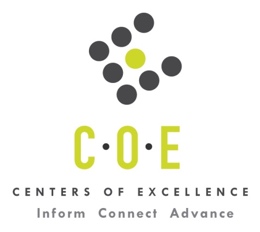 Labor Market Information ReportCity College of San FranciscoPrepared by the San Francisco Bay Center of Excellence for Labor Market ResearchOctober 2019RecommendationBased on all available data, there appears to be a significant undersupply of Office Technology and Administrative Support workers compared to the demand for this cluster of occupations in the Bay region and in the Mid-Peninsula sub-region (San Francisco and San Mateo Counties.) There is a projected annual gap of about 21,759 students in the Bay region and 6,578 students in the Mid-Peninsula Sub-Region.This report also provides student outcomes data on employment and earnings for programs on TOP 0505.00 - Business Administration in the state and region. It is recommended that these data be reviewed to better understand how outcomes for students taking courses on this TOP code compare to potentially similar programs at colleges in the state and region, as well as to outcomes across all CTE programs at City College of San Francisco (CCSF) and in the region. IntroductionThis report profiles Office Technology and Administrative Support Occupations in the 12 county Bay region and in the Mid-Peninsula sub-region for the review of an existing program at City College of San Francisco. This labor market information (LMI) report can be submitted to the BACCC’s Program Recommendation process for both the Office Technology Certificate Program and the Administrative Support Associate Degree program, since the TOP code and the SOC (occupation) codes are the same for both programs.Occupational DemandTable 1. Employment Outlook for Office Technology and Administrative Support Occupations in Bay RegionSource: EMSI 2019.2Bay Region includes Alameda, Contra Costa, Marin, Monterey, Napa, San Benito, San Francisco, San Mateo, Santa Clara, Santa Cruz, Solano and Sonoma CountiesTable 2. Employment Outlook for Office Technology and Administrative Support Occupations in Mid-Peninsula Sub-RegionSource: EMSI 2019.2Mid-Peninsula Sub-Region includes San Francisco and San Mateo CountiesJob Postings in Bay Region and Mid-Peninsula Sub-RegionTable 3. Number of Job Postings by Occupation for latest 12 months (October 2018 - September 2019)Source: Burning GlassTable 4a. Top Job Titles for Office Technology and Administrative Support Occupations for latest 12 months (October 2018 - September 2019) Bay RegionTable 4b. Top Job Titles for Office Technology and Administrative Support Occupations for latest 12 months (October 2018 - September 2019) Mid-Peninsula Sub-RegionSource: Burning GlassIndustry Concentration Table 5. Industries hiring Office Technology and and Administrative Support Workers in Bay RegionSource: EMSI 2019.2Table 6. Top Employers Posting Office Technology and Administrative Support Occupations in Bay Region and Mid-Peninsula Sub-Region (October 2018 - September 2019)Source: Burning GlassEducational SupplyThere are 28 community colleges in the Bay Region issuing 2,575 awards on average annually (last 3 years) on TOP 0505.00 - Business Administration.  There are four colleges in the Mid-Peninsula Sub-Region issuing 281 awards on average annually (last 3 years) on this TOP code. Table 7. Awards on TOP 0505.00 - Business Administration in Bay RegionSource: Data Mart Note: The annual average for awards is 2015-16 to 2017-18.Gap AnalysisBased on the data included in this report, there is a large labor market gap in the Bay region with 24,334 annual openings for the Office Technology and Administrative Support occupational cluster and 2,575 annual (3-year average) awards for an annual undersupply of 21,759 students. In the Mid-Peninsula Sub-Region, there is also a gap with 6,859 annual openings and 281 annual (3-year average) awards for an annual undersupply of 6,578 students.Student OutcomesTable 8. Four Employment Outcomes Metrics for Students Who Took Courses on TOP 0505.00 - Business AdministrationSource: Launchboard Pipeline (version available on 10/15/19)Skills, Certifications and EducationTable 9. Top Skills for Office Technology and Administrative Support Occupations in Bay Region (October 2018 - September 2019)Source: Burning GlassTable 10. Certifications for Office Technology and Administrative Support Occupations in Bay Region (October 2018 - September 2019)Note: 91% of records have been excluded because they do not include a certification. As a result, the chart below may not be representative of the full sample.Source: Burning GlassTable 11. Education Requirements for Office Technology and Administrative Support Occupations in Bay Region Note: 52% of records have been excluded because they do not include a degree level. As a result, the chart below may not be representative of the full sample.Source: Burning GlassMethodologyOccupations for this report were identified by use of skills listed in O*Net descriptions and job descriptions in Burning Glass. Labor demand data is sourced from Economic Modeling Specialists International (EMSI) occupation data and Burning Glass job postings data. Educational supply and student outcomes data is retrieved from multiple sources, including CTE Launchboard and CCCCO Data Mart.SourcesO*Net OnlineLabor Insight/Jobs (Burning Glass) Economic Modeling Specialists International (EMSI)  CTE LaunchBoard www.calpassplus.org/Launchboard/ Statewide CTE Outcomes SurveyEmployment Development Department Unemployment Insurance DatasetLiving Insight Center for Community Economic DevelopmentChancellor’s Office MIS systemContactsFor more information, please contact:Doreen O’Donovan, Research Analyst, for Bay Area Community College Consortium (BACCC) and Centers of Excellence (CoE), doreen@baccc.net or (831) 479-6481John Carrese, Director, San Francisco Bay Center of Excellence for Labor Market Research, jcarrese@ccsf.edu or (415) 267-6544Office Clerks, General (SOC 43-9061): Perform duties too varied and diverse to be classified in any specific office clerical occupation, requiring knowledge of office systems and procedures.  Clerical duties may be assigned in accordance with the office procedures of individual establishments and may include a combination of answering telephones, bookkeeping, typing or word processing, stenography, office machine operation, and filing.Entry-Level Educational Requirement: High school diploma or equivalentTraining Requirement: Short-term on-the-job trainingPercentage of Community College Award Holders or Some Postsecondary Coursework: 44%Executive Secretaries and Executive Administrative Assistants (SOC 43-6011): Provide high-level administrative support by conducting research, preparing statistical reports, handling information requests, and performing clerical functions such as preparing correspondence, receiving visitors, arranging conference calls, and scheduling meetings.  May also train and supervise lower-level clerical staff.  Excludes "Secretaries" (43-6012 through 43-6014).Entry-Level Educational Requirement: High school diploma or equivalentTraining Requirement: NonePercentage of Community College Award Holders or Some Postsecondary Coursework: 47%Secretaries and Administrative Assistants, Except Legal, Medical, and Executive (SOC 43-6014): Perform routine clerical and administrative functions such as drafting correspondence, scheduling appointments, organizing and maintaining paper and electronic files, or providing information to callers.  Excludes legal, medical, and executive secretaries (43-6011 through 43-6013).Entry-Level Educational Requirement: High school diploma or equivalentTraining Requirement: Short-term on-the-job trainingPercentage of Community College Award Holders or Some Postsecondary Coursework: 47%Receptionists and Information Clerks (SOC 43-4171): Answer inquiries and provide information to the general public, customers, visitors, and other interested parties regarding activities conducted at establishment and location of departments, offices, and employees within the organization.  Excludes "Switchboard Operators, Including Answering Service" (43-2011).Entry-Level Educational Requirement: High school diploma or equivalentTraining Requirement: Short-term on-the-job trainingPercentage of Community College Award Holders or Some Postsecondary Coursework: 46%Data Entry Keyers (SOC 43-9021): Operate data entry device, such as keyboard or photo composing perforator.  Duties may include verifying data and preparing materials for printing.  Excludes "Word Processors and Typists" (43-9022).Entry-Level Educational Requirement: High school diploma or equivalentTraining Requirement: Short-term on-the-job trainingPercentage of Community College Award Holders or Some Postsecondary Coursework: 46%Occupation 2018 Jobs2023 Jobs5-Yr Change5-Yr % Change5-Yr Open-ingsAverage Annual Open-ings10% Hourly WageMedian Hourly WageOffice Clerks, General 82,733  85,775 3,0424% 52,254  10,451 $11.97$19.75Executive Secretaries and Executive Administrative Assistants 23,550  22,108 -1,442-6% 12,205  2,441 $24.15$37.46Secretaries and Administrative Assistants, Except Legal, Medical, and Executive 66,746  67,029 2830% 36,527  7,305 $14.45$22.44Receptionists and Information Clerks 23,681  25,610 1,9298% 17,834  3,567 $11.90$16.83Data Entry Keyers 4,446  4,559 1133% 2,849  570 $11.60$17.48Total 201,157  205,081 3,9252%121,668 24,334 $14.20$22.32Occupation 2018 Jobs2023 Jobs5-Yr Change5-Yr % Change5-Yr Open-ingsAverage Annual Open-ings10% Hourly WageMedian Hourly WageOffice Clerks, General 22,301  23,580 1,2806% 14,660  2,932 $12.71$20.99Executive Secretaries and Executive Administrative Assistants 7,532  7,188 -344-5% 3,934  787 $28.21$41.51Secretaries and Administrative Assistants, Except Legal, Medical, and Executive 18,377  18,754 3772% 10,372  2,074 $16.62$24.94Receptionists and Information Clerks 5,673  6,139 4668% 4,279  856 $13.40$18.50Data Entry Keyers 1,500  1,624 1248% 1,052  210 $12.83$19.55TOTAL 55,383  57,285 1,9023% 34,297  6,859 $16.19$24.80OccupationBay RegionMid-Peninsula  Secretaries and Administrative Assistants, Except Legal, Medical, & Executive   24,2288,866  Office Clerks, General8,1703,034  Executive Secretaries and Executive Administrative Assistants7,2223,881  Receptionists and Information Clerks6,6252,318  Data Entry Keyers3,0111,117  Total49,25619,216Common TitleBayCommon TitleBayAdministrative Assistant14,033Personal Assistant357Receptionist6,318Data Entry346Executive Assistant5,754Executive Administrative Assistant345Office Assistant3,004Program Assistant333Office Administrator1,485Office Associate316Data Entry Clerk1,101Student Assistant305Office Coordinator958Real Estate Assistant295Administrative Coordinator950Administrative Clerk279Front Desk Coordinator846Scheduling Coordinator239Office Clerk633Project Assistant232Secretary484Clerk227Data Entry Specialist443assistant Office Manager225Administrative Associate399School Secretary186Administrative Specialist398Desk Clerk164Common TitleMid-PeninsulaCommon TitleMid-PeninsulaAdministrative Assistant5,261Program Assistant137Executive Assistant3,244Administrative Associate134Receptionist2,218Desk Clerk128Office Assistant1,113Real Estate Assistant123Office Administrator519Executive Administrative Assistant123Office Coordinator494Data Entry118Front Desk Coordinator462Secretary107Data Entry Clerk453Project Assistant99Administrative Coordinator346Administrative Specialist98Office Clerk254Assistant Office Manager94Data Entry Specialist207Clerk90Student Assistant167Scheduling Coordinator63Personal Assistant148Administrative Clerk59Office Associate145Assistant to the Director57Industry – 6 Digit NAICS (No. American Industry Classification) CodesJobs in Industry (2018)Jobs in Industry (2022)% Change (2018-22)% in Industry (2018)Colleges, Universities, and Professional Schools (State Government) (902612)13,00413,2675%7%Local Government, Excluding Education and Hospitals (903999)10,24210,131-2%5%Colleges, Universities, and Professional Schools (611310)9,96410,0343%5%Elementary and Secondary Schools (Local Government) (903611)5,3945,308-2%3%Temporary Help Services (561320)5,0614,9470%2%Offices of Physicians (except Mental Health Specialists) (621111)4,7534,727-2%2%Religious Organizations (813110)4,4114,388-4%2%Corporate, Subsidiary, and Regional Managing Offices (551114)4,1724,059-1%2%Offices of Dentists (621210)3,9283,9297%2%Colleges, Universities, and Professional Schools (Local Government) (903612)4,0243,814-18%2%Services for the Elderly and Persons with Disabilities (624120)3,2343,20715%2%Offices of Lawyers (541110)3,1613,134-4%2%Internet Publishing and Broadcasting and Web Search Portals (519130)3,0132,99921%1%Custom Computer Programming Services (541511)2,9162,9188%1%Plumbing, Heating, and Air-Conditioning Contractors (238220)2,7622,7425%1%General Medical and Surgical Hospitals (622110)2,7212,682-7%1%State Government, Excluding Education and Hospitals (902999)2,3482,325-3%1%HMO Medical Centers (621491)2,1182,11021%1%Residential Property Managers (531311)2,0161,9672%1%EmployerBayEmployerBayEmployerMid-PeninsulaMarriott International Inc239University San Francisco69University San Francisco140Stanford University232Compass69Marriott International Inc89University California201Cisco Systems Inc67Facebook82H&R Block183Apple Inc.65University California70UC San Diego176Lucile Packard Childrens Hospital63University Of California San Francisco57University San Francisco141Macy's56Tenderloin Neighborhood Dev55Kaiser Permanente133Ricoh Electronics55John Stewart Company55University Of California Berkeley120Tenderloin Neighborhood Development54UC San Francisco Medical Center47Anthem Blue Cross104Fountain Group54Fountain Group41Stanford Health Care93Truex Metier51Republic Bancorp39In House Vacancy Internal Candidates Only92State Farm Insurance Co50Visa35Facebook92Republic Bancorp50Williams Lea34Contra Costa College83Intelliswift Software50Ricoh Electronics34California State University81Williams Lea48Genentech34Western Dental Services80Tcso48Dignity Health32Sutter Health71Nelson48Truex Metier31John Stewart Company71UC San Francisco Med Center47San Francisco State University31CollegeSub-RegionAssociatesCertificate 18+ unitCertificate Low unitTotalBerkeley City College East Bay 28  -    28 Cabrillo College Santa Cruz - Monterey 57  57 Cañada College Mid-Peninsula 45  1  46 Chabot College East Bay 104  104 City College of San Francisco Mid-Peninsula 37  37 College of Alameda East Bay 50  1  51 College of Marin North Bay 35  35 College of San Mateo Mid-Peninsula 93  93 Contra Costa College East Bay 13  13 De Anza College Silicon Valley 319  1  23  343 Diablo Valley College East Bay 221  27  248 Evergreen Valley College Silicon Valley 139  139 Foothill College Silicon Valley 95  95 Gavilan College Santa Cruz - Monterey 46  1  47 Hartnell College Santa Cruz - Monterey 82  82 Laney College East Bay 94  16  110 Las Positas College East Bay 99  99 Los Medanos College East Bay 67  67 Merritt College East Bay 13  13 Mission College Silicon Valley 69  69 Monterey Peninsula College Santa Cruz - Monterey 80  3  84 Napa Valley College North Bay 47  47 Ohlone College East Bay 112  112 San Jose City College Silicon Valley 89  89 Santa Rosa Junior College North Bay 163  163 Skyline College Mid-Peninsula 101  4  105 Solano College North Bay 66  4  70 West Valley CollegeSilicon Valley 127  2  3  132 Total Bay RegionTotal Bay Region 2,488  56  31  2,575 Total Mid-Peninsula Sub-RegionTotal Mid-Peninsula Sub-Region 276  5  -    281 2015-16Bay 
(All CTE Programs)City College of San Francisco (All CTE Programs)State (0505.00)Bay (0505.00)Mid-Peninsula (0505.00)City College of San Francisco (0505.00)% Employed Four Quarters After Exit74%73%63%67%68%n/aMedian Quarterly Earnings Two Quarters After Exit$10,550$10,170$7,628$9,059$10,320n/aMedian % Change in Earnings46%50%44%53%48%n/a% of Students Earning a Living Wage63%55%42%41%n/an/aSkillPostingsSkillPostingsSkillPostingsAdministrative Support33,174Staff Management3,155Office Administration1,681Scheduling15,340Customer Contact3,131Sales1,677Customer Service12,034Copying3,052Front Office1,652Data Entry9,862Filing3,030Repair1,599Travel Arrangements6,875Record Keeping2,861Invoice Processing1,572Expense Reports6,630Mail Sorting2,665Social Media1,567Spreadsheets6,068Customer Billing2,615Prepare Presentations1,559Administrative Functions5,815Accounting2,320Customer Checkout1,492Appointment Setting5,709Event Planning2,231Quickbooks1,492General Office Duties4,723Clerical Duties2,207Taking Messages1,458Mailing4,397Secretarial Skills2,108Bookkeeping1,289Budgeting4,051Onboarding1,836Proofreading1,284Office Management3,601Sorting1,811Memoranda Preparation1,183Project Management3,400Calendar Management1,783Printers1,083Office Supply Ordering3,160Purchasing1,737Salesforce1,052CertificationPostingsCertificationPostingsDriver's License2,840Investment Advisor39First Aid CPR AED382Contractors License39Typing Certification258Property and Casualty License36Real Estate Certification219Medical Secretary33Security Clearance168Basic Cardiac Life Support Certification28Basic Life Saving (BLS)75Certified Medical Assistant27Series 761CDL Class C27Project Management Certification56Cosmetology License25IT Infrastructure Library (ITIL) Certification51Certified Administrative Professional24Paralegal Certification48ServSafe2345 Words Per Minute44Project Management Professional (PMP)23Food Handler Certification42Notary License22Education (minimum advertised)Latest 12 Mos. PostingsPercent 12 Mos. PostingsHigh school or vocational training12,90155%Associate Degree2,2139%Bachelor’s Degree or Higher8,16936%